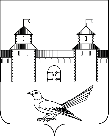  от 18.12.2015 № 747-п Овнесении изменений  в постановление администрации города  Сорочинска  Оренбургскойобластиот 11.10.2013 г.№ 330-п «Об утверждении муниципальнойпрограммы «Эффективная власть на 2014-2016 годы»(в   редакции постановленийот 20.12.2013г.  № 454-п, от   16.06.2014г.№ 210-п,   от  10.10.2014г. № 373-п , от 16.12.2014г. № 458-п, от 13.07.2015г. № 260-п).В соответствии со статьей 179  Бюджетного кодекса Российской Федерации,Федеральным законом от 06.10.2003г. № 131-ФЗ «Об общих принципах организации местного самоуправления в Российской Федерации», постановлением администрации города Сорочинска Оренбургской области от 25.08.2011 года № 127-п «О стратегии развития города Сорочинска Оренбургской области до 2020 года и на период до 2030 года»,  постановлением администрации Сорочинского городского округа от 10.11.2015г № 529-п «Об утверждении порядка разработки, реализации и оценки эффективности муниципальных программ Сорочинского городского округа Оренбургской области», руководствуясь статьями 32, 35 и 40 Устава муниципального образования Сорочинский городской округ Оренбургской области  администрация Сорочинского городского округа  Оренбургской области  постановляет:1. Внести в постановление администрации города Сорочинска от 11.10.2013 г. № 330-п «Об утверждении муниципальнойпрограммы «Эффективная власть на 2014-2016 годы»(в   редакции постановлений от 20.12.2013г.  № 454-п, от   16.06.2014г.№ 210-п, от 10.10.2014г. № 373-п, от 16.12.2014г. № 458-п, от 13.07.2015г. № 260-п) следующие изменения:1.1. Изложить «Паспорт Муниципальной программы  «Эффективная власть Сорочинского городского округа Оренбургской области на 2014-2018 годы», «Перечень основных мероприятий Программы Эффективная власть Сорочинского городского округа Оренбургской области на 2014-2018 годы», «Паспорт муниципальной подпрограммы «По выполнению наказов избирателей депутатам Совета депутатов Сорочинского городского округа на 2014 – 2018 годы» муниципальной программы «Эффективная власть Сорочинского городского округа Оренбургской области на 2014-2018 годы», «Перечень основных мероприятий подпрограммы «По выполнению наказов избирателей депутатам Совета депутатов Сорочинского городского округа на 2014 – 2018 годы» муниципальной программы «Эффективная власть Сорочинского городского округа Оренбургской области на 2014-2018 годы»,«Снижение административных барьеров, оптимизация и повышение качества предоставления муниципальных услуг, в том числе на базе многофункционального центра предоставления муниципальных услуг Сорочинского городского округа на 2014-2016 годы»муниципальной программы «Эффективная власть Сорочинского городского округа Оренбургской области на 2014-2018 годы»,«Перечень основных мероприятий подпрограммы«Снижение административных барьеров, оптимизация и повышение качества предоставления муниципальных услуг, в том числе на базе многофункционального центра предоставления муниципальных услуг Сорочинского городского округа на 2014-2016 годы»,«Паспорт муниципальной подпрограммы «Повышение эффективности бюджетных расходов Сорочинского городского округа на 2014 - 2018 годы» муниципальной программы «Эффективная власть Сорочинского городского округа Оренбургской области на 2014-2018 годы», «Перечень основных мероприятий подпрограммы «Повышение эффективности бюджетных расходов Сорочинского городского округа на 2014 - 2018 годыв новой редакции согласно приложению.2. Контроль за исполнением настоящего постановления возложить на начальника Управления финансов администрации Сорочинского городского округа – Такмакову Т.П.3. Установить, что настоящее постановление вступает в силу с момента подписания и подлежит официальному опубликованию.Глава муниципального образования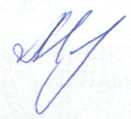 Сорочинский городской округ             						 Т.П.МелентьеваРазослано: в дело,прокуратуре, исполнителям программы, Управление финансов, отдел по экономике, Вагановой Е.В.Приложениек постановлению администрацииСорочинского городского округаОренбургской областиот 18.12.2015 № 747-пПаспорт муниципальной программы изложить в следующей редакции:Паспортмуниципальной программы «Эффективная власть Сорочинского городского округа Оренбургской области на 2014-2018 годы»(далее – Программа) 2. Перечень основных мероприятий  Программы изложить в следующей редакции:5. ПЕРЕЧЕНЬосновных мероприятий муниципальной Программы Примечание:ГБ - средства городского бюджета, ИС - иные средства3. Паспорт подпрограммы «По выполнению наказов избирателей депутатами Совета депутатов Сорочинского городского округа на 2014-2015 годы» изложить в следующей редакции:Паспорт  подпрограммы «По выполнению наказов избирателей депутатами Совета депутатов Сорочинского городского округа на 2014-2015 годы» муниципальной программы «Эффективная власть Сорочинского городского округа Оренбургской области на 2014-2018 годы»(далее Подпрограмма)4. Перечень основных мероприятий подпрограммы «По выполнению наказов избирателей депутатами Совета депутатов Сорочинского городского округа на 2014-2015 годы» изложить в следующей редакции:5. ПЕРЕЧЕНЬосновных мероприятий Подпрограммы Примечание:ГБ - средства городского бюджета, ИС - иные средства.5. Паспорт подпрограммы «Снижение административных барьеров, оптимизация и повышение качества предоставления   муниципальных услуг, в том числе на базе многофункционального центра предоставления муниципальных услуг Сорочинского городского округа на 2014 – 2018 годы» изложить в следующей редакции:Паспортподпрограммы «Снижение административных барьеров, оптимизация и повышение качества предоставления муниципальных услуг, в том числе на базе многофункционального центра предоставления муниципальных услуг Сорочинского городского округа на 2014 – 2018 годы» муниципальной программы «Эффективная власть Сорочинского городского округа Оренбургской области на 2014-2018 годы» (далее Подпрограмма)6. Перечень основных мероприятий подпрограммы «Снижение административных барьеров, оптимизация и повышение качества предоставления   муниципальных услуг, в том числе на базе многофункционального центра предоставления муниципальных услуг Сорочинского городского округа на 2014 – 2018 годы» изложить в следующей редакции:ПЕРЕЧЕНЬосновных мероприятий  ПодпрограммыПримечание:ГБ - средства городского бюджета,ИС - иные средства.7. Паспорт подпрограммы «Повышение эффективности бюджетных расходов Сорочинского городского округа на 2014 - 2018 годы» изложить в следующей редакции:Паспорт подпрограммы «Повышение эффективности бюджетных расходов Сорочинского городского округа на 2014 - 2018 годы»муниципальной программы «Эффективная власть Сорочинского городского округа Оренбургской области на 2014-2018 годы»(далее Подпрограмма)8. Перечень основных мероприятий подпрограммы «Повышение эффективности бюджетных расходов города Сорочинска на 2014 - 2018 годы» изложить в следующей редакции:8. Перечень основных мероприятий ПодпрограммыАдминистрация Сорочинского городского округа Оренбургской областиП О С Т А Н О В Л Е Н И Е Ответственный исполнитель муниципальной Программы Администрация Сорочинского городского округа Оренбургской области   Соисполнители муниципальной ПрограммыУправление финансов администрации Сорочинского городского округа Оренбургской областиУчастники муниципальной ПрограммыОтдел по культуре и искусству администрации Сорочинского городского округа Оренбургской области Управление образования администрации Сорочинского городского округа Оренбургской области Отдел по управлению имуществом и земельным отношениям администрации Сорочинского городского округаПодпрограммы муниципальной программы- «По выполнению наказов избирателей депутатами Совета депутатов Сорочинского городского округа на 2014- 2015 годы»;- «Снижение административных барьеров, оптимизация и повышение качества предоставления муниципальных услуг, в том числе на базе многофункционального центра предоставления муниципальных услуг Сорочинского городского округа на 2014-2016 годы»; - «Развитие муниципальной службы Сорочинского городского округа на 2014-2018 годы»;- «О противодействии коррупции в Сорочинском городском округе на 2014-2018 годы»;- «Реализация модели национальной политики в Сорочинском городском округе на 2014-2018 годы»; - «Информационный город» Сорочинского городского округа на 2014-2018 годы».- «Повышение эффективности бюджетных расходов Сорочинского городского округа на 2014 – 2018 годы».Цели муниципальной Программы       Повышение качества оказания муниципальных услуг населению города, внедрение современной модели управления, качественное преобразование муниципальной службы Сорочинского городского округа Оренбургской области путем оптимизации ее функционирования; реализация государственной национальной политики и модели региональной национальной политики, направленной на сохранение стабильности в сфере межнациональных и этноконфессиональных отношений, повышение уровня толерантности и удовлетворение этнокультурных потребностей жителей городского округа;Задачи муниципальной Программы      Развитие системы управления муниципальной службой Сорочинского городского округа Оренбургской области;реализация мероприятий по противодействию коррупции, выявлению и разрешению конфликта интересов на муниципальной службе;совершенствование организационных и правовых механизмов профессиональной служебной деятельности муниципальных служащих в целях повышения                                качества муниципальных услуг, оказываемых муниципальными органами гражданам и организациям;совершенствование информационной политики в сфере межэтнических отношений, пропагандирование культуры межнационального общения, уважения к истории и культуре народов городского округа; профилактика национального и религиозного экстремизмапроведение комплексной оптимизации муниципальных услуг по сферам общественных отношений, а также совершенствование разрешительной и контрольно-надзорной деятельности в различных отраслях, оптимизация порядка оказания услуг, необходимых и обязательных для получения государственных и муниципальных услуг;организация предоставления государственных и муниципальных услуг в электронной формепредоставления государственных и муниципальных услуг на базе МКУ «Многофункциональный центр предоставления государственных и муниципальных услуг города Сорочинска (далее - МФЦ), в соответствии с установленными требованиям;программное финансирование:Информатизация муниципальных услуг.Сроки реализации муниципальнойПрограммы     2014–2018 годыОсновные целевые показатели и индикаторы муниципальной Программы-Исполнение наказов избирателей не менее чем на 62%;-Доля заявителей, удовлетворенных качеством предоставленных муниципальных услуг, от общего числа опрошенных граждан – 60%;-Доля муниципальных услуг, информация о которых содержится на Едином портале государственных и муниципальных услуг Оренбургской области к 2016г. не менее 100%;-Время ожидания в очереди при обращении граждан в МФЦ к 2016г. не более 15 минут;-Количество поощрений (грамот, премий), предоставленных муниципальным служащим по результатам их профессиональной служебной деятельности к 2018г. не менее 42;-Количество муниципальных служащих, прошедших подготовку, повышение квалификации и стажировку к . не менее 20;-Доля нормативных правовых актов и их проектов, по которым проведена независимая   экспертиза   на наличие коррупциогенных факторов к 2018г. не менее - 70%;-Доля   муниципальных служащих Сорочинского городского округа      Оренбургской области        представивших полные/достоверные сведения о доходах, имущества   и обязательствах имущественного характера к 2018г.  -94%;-Доля читателей, принявших участие в проведении в библиотеках города Дней национальных культур народов, проживающих в Сорочинском городском округе, от общего количества читателей города к 2016г. не менее 7%.-Доля подростков и молодёжи в возрасте от 14 до 30 лет, вовлеченных в проведении акции объединения молодёжи города «Россия-это мы!», от общего количества подростков и молодежи городского округа к 2018г.  не менее 15%.-Доля жителей муниципального образования, принявших участие в проведении национальных праздников, фестивалей и т.д. к 2018г.  не менее 15%.-Конфликты на межнациональной и межконфессиональной почве – 0 случаев ежегодно;-Доля муниципальных услуг, оказываемых в электронном виде, в общем количестве муниципальных услуг, которые могут оказываться в электронном виде – 60%.-Проникновение проводного широкополосного доступа к сети Интернет (со скоростью 10 Мбит/с и выше): 80% в 2018году.- Доля электронного документооборота между органами исполнительной власти и органами местного самоуправления в общем объеме межведомственного документооборота  - 70% в 2018 году;- Доля учреждений, для которых объем бюджетных ассигнований на оказание услуг (выполнение работ) определен с учетом качества оказания услуг (выполнения работ);- Доля учреждений, информация о результатах, деятельности которых за отчетный год размещена в сети «Интернет»;-Доля ОМСУ, информация о результатах, деятельности которых размещена в сети «Интернет».Объемы и источники финансирования муниципальной Программы (тыс. руб.) с разбивкой по годам и подпрограммамОбъем финансового обеспечения Программы составляет 111131,2тыс. руб. в том числе по годам: 2014 год – 10898,0 тыс. руб.2015 год – 69801,4 тыс. руб., 	2016 год – 10140,6тыс. руб.2017 год – 10145,6 тыс. руб.2018 год – 10145,6 тыс. руб.В разрезе подпрограмм:«По выполнению наказов избирателей депутатами Совета депутатов Сорочинского городского округа на 2014- 2015 годы» - 5679,2 тыс. руб.В том числе по годам:2014 год – 3027,0 тыс. руб.2015 год –2652,2 тыс. руб.«Реализация модели национальной политики в Сорочинском городском округе на 2014-2018 годы» -  85,0 тыс. руб.в том числе по годам:2014 год – 15,0 тыс. руб.	2015 год – 15,0 тыс. руб.	2016 год –15,0тыс. руб.2017 год – 20,0 тыс. руб.2018 год – 20,0 тыс. руб.«Развитие муниципальной службы Сорочинского городского округа на 2014-2018 годы» - финансирования не предусматривает «О противодействии коррупции в Сорочинском городском округе на 2014-2018 годы» - финансирования не предусматривает«Снижение административных барьеров, оптимизация и повышение качества предоставления муниципальных услуг, в том числе на базе многофункционального центра предоставления муниципальных услуг Сорочинского городского округа на 2014-2018 годы» - 10528,0 тыс. рублей, в том числе по годам:2014 год – 5656,0 тыс. руб.2015 год – 4872,0 тыс. руб., из них:За счет средств областного бюджета – 6123,0 тыс. рублей:2014 год – 3625,0 тыс. руб.2015 год – 2498,0 тыс. руб.За счет федеральных средств  – 4405,0 тыс. рублей:2014 год – 2031,0,0 тыс. руб.2015 год – 2374,0 тыс. руб.«Информационный город»Сорочинского городского округа на 2014-2018 годы» - 1000,0тыс. руб., в том числе по годам:	2014 год – 200,0 тыс. руб.	2015 год – 200,0 тыс. руб.	2016 год – 200,0 тыс. руб.2017 год – 200,0 тыс. руб.2018 год – 200,0 тыс. рублей.«Повышение эффективности бюджетных расходов Сорочинского городского округа на 2014 -2018 годы» - 58966,9 тыс. руб., в том числе по годам: 2014 год – 2000,0 тыс. руб., 2015 год– 51836,9 тыс. руб. 2016 год – 1710,0 тыс. руб. 2017 год – 1710,0 тыс.руб.2018 год – 1710,0 тыс. руб., из них за счет средств областного бюджета:  2015 год – 2907,2 тыс. рублей.Основное мероприятие «Обеспечение реализации программы» -34872,1тыс.руб., в том числе по годам:2015 год – 10225,3 тыс. руб.2016 год – 8215,6 тыс. руб.2017 год – 8215,6 тыс. руб.2018 год – 8215,6 тыс.руб.Общий объём средств бюджета городского округа может быть cкорректирован на сумму субсидий из областного бюджета.Ожидаемые результаты   реализации муниципальной Программы                        Повышение удовлетворенности населения качеством оказываемых услугсоздание условий для открытости и подконтрольности деятельности органов муниципальной власти Сорочинского городского округа Оренбургской области гражданскому обществу;формирование системы управления муниципальной службой;автоматизация деятельности органов местного самоуправления№ п/пМероприятия программыСрокСрокОтветственный исполнительКод бюджетной классификацииОбъем финансирования, тыс. руб.Объем финансирования, тыс. руб.Объем финансирования, тыс. руб.Объем финансирования, тыс. руб.Объем финансирования, тыс. руб.Объем финансирования, тыс. руб.Объем финансирования, тыс. руб.Объем финансирования, тыс. руб.Объем финансирования, тыс. руб.Объем финансирования, тыс. руб.Объем финансирования, тыс. руб.Объем финансирования, тыс. руб.№ п/пМероприятия программыначала реализацииокончания реализацииОтветственный исполнительКод бюджетной классификацииВсего за 2014 - 2018 годыВсего за 2014 - 2018 годыВ том числе по годамВ том числе по годамВ том числе по годамВ том числе по годамВ том числе по годамВ том числе по годамВ том числе по годамВ том числе по годамВ том числе по годамВ том числе по годам№ п/пМероприятия программыначала реализацииокончания реализацииОтветственный исполнительКод бюджетной классификацииВсего за 2014 - 2018 годыВсего за 2014 - 2018 годы2014 год2014 год2015 год2015 год2016              год2016              год2017 год2017 год2018 год2018 год№ п/пМероприятия программыначала реализацииокончания реализацииОтветственный исполнительКод бюджетной классификацииГБИСГБИСГБИСГБИСГБИСГБИС1.Мероприятия по муниципальной подпрограмме«По выполнению наказов избирателей депутатами Совета депутатов Сорочинского городского округа на 2014-2015 годы» 2014г. 2015г.Администрация Сорочинского городского округа Оренбургской области  Коды бюджетной классификации указаны в разделе 5 муниципальной подпрограммы  5974,0 3027,   02652,20 2.Мероприятия по муниципальной подпрограмме«Реализация модели национальной политики в Сорочинском городском округе на 2014-2018 годы» 2014г.2018 г. Администрация Сорочинского городского округа Оренбургской областиКоды бюджетной классификации указаны в разделе 5 муниципальной подпрограммы  85,0 15,015, 015,0 20,020,0 3.Мероприятия по муниципальной подпрограмме«Развитие муниципальной службы Сорочинского городского округа на 2014-2018 годы» 2014г.2018г.  Администрация Сорочинского городского округаОренбургской области 0,00,0 0,0 0,0 0,00,0 4. Мероприятия по муниципальной подпрограмме«О противодействии коррупции в Сорочинском городском округе на 2014-2018 годы» 2014г.2018г. Администрация Сорочинского городского округа Оренбургской области 0,00,0 0,0 0,0 0,00,0 5.Мероприятия по муниципальной подпрограмме«Снижение административных барьеров, оптимизация и повышение качества предоставления муниципальных услуг, в том числе на базе многофункционального центра предоставления муниципальных услуг Сорочинского городского округа на 2014-2016 годы»2014г.2016г.Администрация Сорочинского городского округа Оренбургской областиКоды бюджетной классификации указаны в разделе 5 муниципальной подпрограммы  010528,0   05656,0  04872,00--6.Мероприятия по муниципальной подпрограмме«Информационный город» Сорочинского городского округа на 2014-2018 годы»2014г.2018г. Администрация Сорочинского городского округа Оренбургской областиКоды бюджетной классификации указаны в разделе 5 муниципальной подпрограммы    1000,0200,0200,0 200,0200,0200,0 7. Мероприятия по муниципальной программе«Повышение эффективности бюджетных расходов Сорочинского городского округа на 2014-2018 годы» 2014г. 2018г.Управление финансов администрации Сорочинского городского округа Оренбургской области Коды бюджетной классификации указаны в разделе 8 муниципальной подпрограммы 56059,7 2907,22000,048929,7 2907,21710,01710,01710,08.Основное мероприятие «Обеспечение реализации программы»2015г.2018г.Администрация Сорочинского городского округа Оренбургской областиУправление финансов администрации Сорочинского городского округа Оренбургской области711 0412 31 8 0019 000712 0106 31 8 0002 0002470,332401,8523,39702,0649,07566,6649,07566,6649,07566,6ВсегоВсегоВсегоВсегоВсего97696,013435,2  5242,0 5656,062022,2 7779,210140,610145,610145,6Ответственный исполнитель подпрограммыАдминистрация Сорочинского городского округа Оренбургской областиСоисполнители подпрограммыУправление образования администрации Сорочинского городского округа Оренбургской областиУчастники подпрограммыОтсутствуютЦель подпрограммыВыполнение перечня наказов избирателей депутатами Сорочинского городского Совета муниципального образования город Сорочинск Оренбургской области на 2014 – 2015 годы Задачи подпрограммыВыполнение наказов избирателей депутатами Сорочинского городского Совета депутатов муниципального образования город Сорочинск Оренбургской области, включенных в программу наказов избирателей на 2014 - 2015 годыОсновные целевые индикаторы и показатели подпрограммы Выполнение наказов избирателей не менее чем на 62%Сроки реализации подпрограммы2014-2015 годыОбъемы и источники финансирования ПодпрограммыОбъем средств на выполнение наказов избирателей выделяется из бюджета городского округа в сумме 5679,2 тыс.руб., в том числе по годам:2014 год- 3027,0 тыс. руб.2015 год – 2652,2 тыс. руб.Ожидаемые результаты реализации ПодпрограммыУлучшение социально-экономического развития и благоустройства муниципального образования Сорочинский городской округ№ п/пМероприятияподпрограммыСрокСрокИсполнительКод бюджетной классификацииОбъем финансирования, тыс. руб.Объем финансирования, тыс. руб.Объем финансирования, тыс. руб.Объем финансирования, тыс. руб.Объем финансирования, тыс. руб.Объем финансирования, тыс. руб.Объем финансирования, тыс. руб.Объем финансирования, тыс. руб.Объем финансирования, тыс. руб.Объем финансирования, тыс. руб.Объем финансирования, тыс. руб.Объем финансирования, тыс. руб.№ п/пМероприятияподпрограммыначала реализацииокончания реализацииИсполнительКод бюджетной классификацииВсего за 2014 - 2018 годыВсего за 2014 - 2018 годыВ том числе по годамВ том числе по годамВ том числе по годамВ том числе по годамВ том числе по годамВ том числе по годамВ том числе по годамВ том числе по годамВ том числе по годамВ том числе по годам№ п/пМероприятияподпрограммыначала реализацииокончания реализацииИсполнительКод бюджетной классификацииВсего за 2014 - 2018 годыВсего за 2014 - 2018 годы2014 год2014 год2015 год2015 год2016год2016год2017 год2017 год2018 год2018 год№ п/пМероприятияподпрограммыначала реализацииокончания реализацииИсполнительКод бюджетной классификацииГБИСГБИСГБИСГБИСГБИСГБИС1.Выполнение наказов избирателей 2014г. 2015г.7110503 31 3 7026 244 6054,0 0 3027,0 0 2652,200 001.Выполнение наказов избирателей 2014г. 2015г.7110503 31 3 7026 244770,0770,01.Выполнение наказов избирателей 2014г. 2015г.Администрация Сорочинского городского округа Оренбургской области7110503 31 3 7026 244770,0770,01.Выполнение наказов избирателей 2014г. 2015г.Администрация Сорочинского городского округа Оренбургской области711 0503 31 3 7026 2401007,2693,01.Выполнение наказов избирателей 2014г. 2015г.Администрация Сорочинского городского округа Оренбургской области711 0409 31 3 7026 2442120,02120,01.Выполнение наказов избирателей 2014г. 2015г.Администрация Сорочинского городского округа Оренбургской области711 0409 31 3 7026 2401738,01757,41.Выполнение наказов избирателей 2014г. 2015г.Управление образования администрации Сорочинского городского округа Оренбургской области771 0702 31 3 7026  61125,025,0Управление образования администрации Сорочинского городского округа Оренбургской области771 0701 31 3 7026  611112,0112,0Управление образования администрации Сорочинского городского округа Оренбургской области771 070131 3 7026 610201,8201,8Управление образования администрации Сорочинского городского округа Оренбургской области771 0702 31 3 7026 61080,0                                             Всего                                             Всего                                             Всего                                             Всего                                             Всего5679,20 3027,002652,20000Ответственный исполнитель ПодпрограммыАдминистрация Сорочинского городского округа Оренбургской областиСоисполнители ПодпрограммыОтсутствуютУчастники ПодпрограммыОтсутствуютЦели ПодпрограммыСнижение административных барьеров, оптимизация и повышение качества предоставления государственных и муниципальных услуг города Сорочинска Оренбургской области.Задачи ПодпрограммыПроведение комплексной оптимизации муниципальных услуг по сферам общественных отношений, а также совершенствование разрешительной и контрольно-надзорной деятельности в различных отраслях, оптимизация порядка оказания услуг, необходимых и обязательных для получения государственных и муниципальных услуг;организация предоставления государственных и муниципальных услуг в электронной формепредоставления государственных и муниципальных услуг на базе МКУ «Многофункциональный центр предоставления государственных и муниципальных услуг города Сорочинска (далее – МФЦ), в соответствии с установленными требованиямиОсновные целевые индикаторы и показатели Подпрограммы-Доля заявителей, удовлетворенных качеством предоставленных муниципальных услуг, от общего числа опрошенных граждан -60%;-Доля муниципальных услуг, информация о которых содержится на Едином портале государственных и муниципальных услуг Оренбургской области к . не менее 100%;-Время ожидания в очереди при обращении граждан в МФЦ к 2016г. не более 15 минут.Срок реализации Подпрограммы2014 – 2018 годыОбъемы и источники финансирования Подпрограммы с разбивкой по годамОбъем средств на реализацию мероприятий подпрограммы составляет10528,0 тыс. рублей, в том числе по годам:2014 год – 5656,0 тыс. руб.2015 год – 4872,0 тыс. руб.,из них:За счет средств областного бюджета – 6123,0 тыс. рублей:2014 год – 3625,0 тыс. руб.2015 год – 2498,0 тыс. руб.За счет федеральных средств  – 4405,0 тыс. рублей:2014 год – 2031,0,0 тыс. руб.2015 год – 2374,0 тыс. руб.Ожидаемые конечные результаты реализации Подпрограммы Оптимизация порядка предоставления (исполнения) государственных и муниципальных услуг (функций), повышение качества и доступности государственных и муниципальных услуг, государственных и муниципальных функций для физических и юридических лиц на территории Сорочинского городского округа Оренбургской области; снижение организационных, временных, финансовых затрат юридических лиц на преодоление административных барьеров; обеспечение возможности получения государственных и муниципальных услуг по принципу «одного окна».№ п/пМероприятия подпрограммыСрокСрокИсполнительКод бюджетной классификацииОбъем финансирования, тыс. руб.Объем финансирования, тыс. руб.Объем финансирования, тыс. руб.Объем финансирования, тыс. руб.Объем финансирования, тыс. руб.Объем финансирования, тыс. руб.Объем финансирования, тыс. руб.Объем финансирования, тыс. руб.Объем финансирования, тыс. руб.Объем финансирования, тыс. руб.Объем финансирования, тыс. руб.Объем финансирования, тыс. руб.№ п/пМероприятия подпрограммыначала реализацииокончания реализацииИсполнительКод бюджетной классификацииВсего за 2014 - 2016 годыВсего за 2014 - 2016 годыВ том числе по годамВ том числе по годамВ том числе по годамВ том числе по годамВ том числе по годамВ том числе по годамВ том числе по годамВ том числе по годамВ том числе по годамВ том числе по годам№ п/пМероприятия подпрограммыначала реализацииокончания реализацииИсполнительКод бюджетной классификацииВсего за 2014 - 2016 годыВсего за 2014 - 2016 годы2014 год2014 год2015 год2015 год2016год2016год2016год2016год2016год2016год№ п/пМероприятия подпрограммыначала реализацииокончания реализацииИсполнительКод бюджетной классификацииГБИСГБИСГБИСГБИСГБИСГБИС1.Организация службы «одного окна» по предоставлению муниципальных услуг (функций) на территории Сорочинского городского округа Оренбургской области.Деятельность МФЦ 2014г. 2018г. Администрация Сорочинского городского округаОренбургской области711 0412 3125392 240711 0412 3128057 24004405,06123,002031,03625,002374,02498,00002.Проведение обучающихся семинаров, приобретение программных продуктов по переводу услуг в электронный вид и оказание методической поддержки перехода на предоставлениеМуниципальных услуг в электронном виде в рамках Федерального закона от 27 июля 2010 года № 210-ФЗ 2014г. 2018г.Администрация Сорочинского городского округаОренбургской области000000                                                             Всего                                                             Всего                                                             Всего                                                             Всего                                                             Всего010528,005656,004872,00Ответственный исполнитель подпрограммы Управление финансов  администрации  Сорочинского городского округа Оренбургской областиСоисполнители подпрограммыУчастники подпрограммы Администрация Сорочинского городского округа Оренбургской областиУправление образования администрации  Сорочинского городского округа Оренбургской области,Отдел по культуре и искусству администрации  Сорочинского городского округа Оренбургской областиОтдел по управлению имуществом и земельным отношениям администрации Сорочинского городского округаЦели подпрограммы Цель подпрограммы:создание правовых и финансовых условий для повышения результативности выполнения муниципальных функций, а также оптимизации бюджетных расходов муниципального образования  Сорочинский городской округ.Задачи подпрограммыЗадачи подпрограммы:а) организация работы, направленной на обеспечение сбалансированности и устойчивости бюджета;б) внедрение программно-целевых принципов организации деятельности органов местного самоуправления; в) развитие новых форм оказания и финансового обеспечения муниципальных услуг (реструктуризация бюджетного сектора); г) повышение эффективности распределения бюджетных средств;д) оптимизация функций муниципального управления, повышение эффективности их обеспечения; е) развитие информационной системы управления муниципальными финансами, способствующей повышению прозрачности деятельности органов местного самоуправления;ж) внедрение мероприятий по повышению энергетической эффективности; з) реализация мероприятий по сокращению бюджетных расходов на исполнение отдельных расходных обязательств.Основные целевые индикаторы и показатели подпрограммыМероприятия подпрограммы направлены на достижение и (или) положительные изменения следующих показателей:1. Отношение дефицита бюджета к доходам без учета объема безвозмездных поступлений.2. Отношение муниципального долга (за вычетом выданных гарантий) к доходам бюджета без учета объема безвозмездных поступлений.3. Отношение объема просроченной кредиторской задолженности к расходам бюджета.4. Доля бюджетных инвестиций в общем объеме расходов бюджета.5. Процент абсолютного отклонения фактического объема доходов (без учета межбюджетных трансфертов) за отчетный год от первоначального плана.6. Наличие утвержденной методики формализованного прогнозирования доходов бюджета по основным налогам и сборам.7. Доля условно утвержденных на плановый период расходов бюджета.8. Наличие просроченной задолженности по долговым обязательствам.9. Удельный вес расходов бюджета, формируемых в рамках программ.10. Доля расходов на осуществление бюджетных инвестиций в рамках долгосрочных и ведомственных целевых программ.11. Наличие нормативного правового акта, определяющего оплату труда руководителей местной администрации с учетом результатов их профессиональной деятельности.12. Доля казенных учреждений, для которых установлены задания, в общем числе казенных учреждений (без учета органов местного самоуправления).13. Доля автономных и бюджетных учреждений, оказывающих услуги, в общем числе муниципальных учреждений.14. Доля учреждений, для которых объем бюджетных ассигнований на оказание услуг (выполнение работ) определен с учетом качества оказания услуг (выполнения работ).15. Прирост объема доходов автономных и бюджетных учреждений от приносящей доход деятельности.16. Наличие утвержденного бюджета на очередной финансовый год и плановый период.17. Наличие утвержденного порядка и методики планирования бюджетных ассигнований.18. Наличие установленного порядка определения предельных объемов бюджетных ассигнований, доводимых до главных распорядителей бюджетных средств в процессе составления проекта бюджета.19. Доля ведомственных и долгосрочных целевых программ, по которым утвержденный объем финансирования изменился в течение отчетного года более чем на 15 процентов от первоначального.20. Процент абсолютного отклонения утвержденного объема расходов бюджета на первый год планового периода от объема расходов соответствующего года при его утверждении на очередной финансовый год.21. Наличие нормативно установленной обязательности проведения публичных обсуждений проектов долгосрочных целевых программ.22. Доля долгосрочных целевых программ, принятых в отчетном году, проекты которых прошли публичные обсуждения.23. Нормативное закрепление механизма распределения бюджета принимаемых обязательств между принимаемыми и действующими целевыми программами.24. Публикация в средствах массовой информации и сети «Интернет» результатов распределения бюджета принимаемых обязательств между принимаемыми и действующими целевыми программами.25. Нормативное закрепление обязательности представления перечня долгосрочных и ведомственных целевых программ в составе материалов, представляемых с проектом бюджета26. Доля услуг по осуществлению юридически значимых действий, предоставляемых в электронной форме.27. Публикация данных мониторинга качества финансового управления главных распорядителей бюджетных средств.28. Доля функций исполнительных органов, в отношении которых утверждены административные регламенты их исполнения.29. Создание специализированного сайта в сети «Интернет», на котором размещается информация о муниципальных финансах.30. Создание Интернет-портала оказания услуг по осуществлению юридически значимых действий в электронной форме.31. Создание сайта в сети «Интернет», имеющего функцию обратной связи с потребителями услуг.32. Доля учреждений, информация о результатах, деятельности которых за отчетный год размещена в сети «Интернет».33. Доля ОМСУ, информация о результатах, деятельности которых размещена в сети «Интернет». 34. Потребление энергоресурсов.35. Объем бюджетных расходов.Сроки реализации подпрограммы Реализация подпрограммы рассчитана на 2014-2018 годы, в том числе:2014 год – этап активного применения разработок и правовых актов в процессе бюджетирования, мониторинг достижения целевых показателей и оценка эффекта от реализации подпрограммы.Объемы и источники финансирования подпрограммы (тыс. руб.)Общий объем финансирования подпрограммы на весь период реализации составляет 58966,9 тыс. рублей, в том числе:в 2014 году – 2000,0тыс. рублей. в 2015 году – 51836,9 тыс.рублей.в 2016 году – 1710,0 тыс.рублей.в 2017 году – 1710,0 тыс.рублей.в 2018 году– 1710,0 тыс.рублей.Из них: средства бюджета Сорочинского городского округа, в сумме – 56059,7 тыс. рублей:в 2014 году – 2000,0тыс. рублей. в 2015 году – 48929,7 тыс.рублей.в 2016 году – 1710,0 тыс.рублей.в 2017 году – 1710,0 тыс.рублей.в 2018 году– 1710,0 тыс.рублей.за счет средств областного бюджета в 2015 году в сумме – 2907,2 тыс. рублей.Ожидаемые результаты реализации подпрограммыПовышение эффективности бюджетных расходов Сорочинского городского округа, в частности, достижение ключевых индикаторов и показателей подпрограммы№ п/пМероприятия подпрограммыСрокСрокИсполнительКод бюджетной классификацииОбъем финансирования, тыс. рублейОбъем финансирования, тыс. рублейОбъем финансирования, тыс. рублейОбъем финансирования, тыс. рублейОбъем финансирования, тыс. рублейОбъем финансирования, тыс. рублейОбъем финансирования, тыс. рублейОбъем финансирования, тыс. рублейОбъем финансирования, тыс. рублейОбъем финансирования, тыс. рублейОбъем финансирования, тыс. рублейОбъем финансирования, тыс. рублей№ п/пМероприятия подпрограммыначала реализацииокончания реализацииИсполнительКод бюджетной классификациивсеговсегов том числев том числев том числе по годамв том числе по годамв том числе по годамв том числе по годамв том числе по годамв том числе по годамв том числе по годамв том числе по годам№ п/пМероприятия подпрограммыначала реализацииокончания реализацииИсполнительКод бюджетной классификациивсеговсего2014201420152015201620162017201720182018№ п/пМероприятия подпрограммыначала реализацииокончания реализацииИсполнительКод бюджетной классификацииГБИСГБИСГБИСГБИСГБИСГБИС1234567891011121314151617181.Осуществление мероприятий по сокращению нагрузки на бюджет2014г2018г51356,92907,21137,247819,72907,2800,0800,0800,01.1Погашение кредиторской задолженности, складывающейся на 1-ое число каждого месяцаВсего:51306,92907,21087,247819,72907,2800,0800,0800,01.1Погашение кредиторской задолженности, складывающейся на 1-ое число каждого месяцаАдминистрация Сорочинского городского округа Оренбургской области711 0113 31 7 0000 0003487,21087,2800,0800,0800,01.1Погашение кредиторской задолженности, складывающейся на 1-ое число каждого месяцаАдминистрация Сорочинского городского округа Оренбургской области711 0102 3177034 120684,31.1Погашение кредиторской задолженности, складывающейся на 1-ое число каждого месяцаАдминистрация Сорочинского городского округа Оренбургской области711 0104 3177034 11041,91.1Погашение кредиторской задолженности, складывающейся на 1-ое число каждого месяцаАдминистрация Сорочинского городского округа Оренбургской области711 0104 3177034 1202722,91.1Погашение кредиторской задолженности, складывающейся на 1-ое число каждого месяцаАдминистрация Сорочинского городского округа Оренбургской области711 0104 3177034 2402375,71.1Погашение кредиторской задолженности, складывающейся на 1-ое число каждого месяцаАдминистрация Сорочинского городского округа Оренбургской области711 0104 3177034 320861,31.1Погашение кредиторской задолженности, складывающейся на 1-ое число каждого месяцаАдминистрация Сорочинского городского округа Оренбургской области711 0104 3177034 8500,21.1Погашение кредиторской задолженности, складывающейся на 1-ое число каждого месяцаАдминистрация Сорочинского городского округа Оренбургской области711 0309 3177034 11012,91.1Погашение кредиторской задолженности, складывающейся на 1-ое число каждого месяцаАдминистрация Сорочинского городского округа Оренбургской области711 0310 3177034 11055,61.1Погашение кредиторской задолженности, складывающейся на 1-ое число каждого месяцаАдминистрация Сорочинского городского округа Оренбургской области711 0310 3177034 240129,21.1Погашение кредиторской задолженности, складывающейся на 1-ое число каждого месяцаАдминистрация Сорочинского городского округа Оренбургской области711 0405 3177034 120307,71.1Погашение кредиторской задолженности, складывающейся на 1-ое число каждого месяцаАдминистрация Сорочинского городского округа Оренбургской области711 0405 3177034 24013,51.1Погашение кредиторской задолженности, складывающейся на 1-ое число каждого месяцаАдминистрация Сорочинского городского округа Оренбургской области711 0409 3178041 24002907,21.1Погашение кредиторской задолженности, складывающейся на 1-ое число каждого месяцаАдминистрация Сорочинского городского округа Оренбургской области711 0409 3177034 24081,71.1Погашение кредиторской задолженности, складывающейся на 1-ое число каждого месяцаАдминистрация Сорочинского городского округа Оренбургской области711 0412 3177034 11026,21.1Погашение кредиторской задолженности, складывающейся на 1-ое число каждого месяцаАдминистрация Сорочинского городского округа Оренбургской области711 0412 3177034 24076,91.1Погашение кредиторской задолженности, складывающейся на 1-ое число каждого месяцаАдминистрация Сорочинского городского округа Оренбургской области711 0503 3177034 11057,61.1Погашение кредиторской задолженности, складывающейся на 1-ое число каждого месяцаАдминистрация Сорочинского городского округа Оренбургской области711 0503 3177034 2409681,61.1Погашение кредиторской задолженности, складывающейся на 1-ое число каждого месяцаАдминистрация Сорочинского городского округа Оренбургской области711 0901 3177034 11014,01.1Погашение кредиторской задолженности, складывающейся на 1-ое число каждого месяцаАдминистрация Сорочинского городского округа Оренбургской области711 0901 3177034 240169,21.1Погашение кредиторской задолженности, складывающейся на 1-ое число каждого месяцаАдминистрация Сорочинского городского округа Оренбургской области711 1001 3177034 310150,61.1Погашение кредиторской задолженности, складывающейся на 1-ое число каждого месяцаУправление финансов администрации Сорочинского городского округа Оренбургской облости712 0106 3177034 120340,31.1Погашение кредиторской задолженности, складывающейся на 1-ое число каждого месяцаУправление финансов администрации Сорочинского городского округа Оренбургской облости712 0106 3177034 24063,71.1Погашение кредиторской задолженности, складывающейся на 1-ое число каждого месяцаОтдел по культуре и искусству администрации Сорочинского городского округа Оренбургской области714 0801 3177034 6104240,91.1Погашение кредиторской задолженности, складывающейся на 1-ое число каждого месяцаОтдел по культуре и искусству администрации Сорочинского городского округа Оренбургской области714 0804 3177034 110383,31.1Погашение кредиторской задолженности, складывающейся на 1-ое число каждого месяцаОтдел по культуре и искусству администрации Сорочинского городского округа Оренбургской области714 0804 3177034 12029,81.1Погашение кредиторской задолженности, складывающейся на 1-ое число каждого месяцаОтдел по культуре и искусству администрации Сорочинского городского округа Оренбургской области714 0804 3177034 24026,01.1Погашение кредиторской задолженности, складывающейся на 1-ое число каждого месяцаОтдел по культуре и искусству администрации Сорочинского городского округа Оренбургской области714 0804 3177034 320131,91.1Погашение кредиторской задолженности, складывающейся на 1-ое число каждого месяцаУправление образования администрации Сорчинского городского округа Оренбургской области771 0702 3177034 61023567,91.1Погашение кредиторской задолженности, складывающейся на 1-ое число каждого месяцаУправление образования администрации Сорчинского городского округа Оренбургской области771 0709 3177034 110814,11.1Погашение кредиторской задолженности, складывающейся на 1-ое число каждого месяцаУправление образования администрации Сорчинского городского округа Оренбургской области771 0709 3177034 120178,01.1Погашение кредиторской задолженности, складывающейся на 1-ое число каждого месяцаУправление образования администрации Сорчинского городского округа Оренбургской области771 0709 3177034 240363,81.1Погашение кредиторской задолженности, складывающейся на 1-ое число каждого месяцаУправление образования администрации Сорчинского городского округа Оренбургской области771 0709 3177034 320215,01.1Погашение кредиторской задолженности, складывающейся на 1-ое число каждого месяцаУправление образования администрации Сорчинского городского округа Оренбургской области771 0709 3177034 8502,01.2Осуществление расходов во избежание обращений контрагентов в судебные органыАдминистрация Сорочинского городского округа Оренбургской области711 0113 31 7 0000 0002020По фактуПо фактуПофактуПофакту1.3Погашение задолженности по судебным решениямАдминистрация Сорочинского городского округа Оренбургской области711 0113 31 7 0000 0003030По фактуПо фактуПофактуПофакту2.Сопровождение разработки и реализации подпрограммы повышения эффективности бюджетных расходов2014г2018г1597,35324,8342,55310,0310,0310,02.1Оплата консультационных услуг, оказываемых в процессе подготовки и реализации подпрограммы повышения эффективности бюджетных расходоввсего:1500,0300,0300,0300,0300,0300,02.1Оплата консультационных услуг, оказываемых в процессе подготовки и реализации подпрограммы повышения эффективности бюджетных расходовУправление финансов администрации Сорочинского городского округа Оренбургской области712 01133177034244712 01133177034 240300,0900,0300,0300,0300,0300,02.1Оплата консультационных услуг, оказываемых в процессе подготовки и реализации подпрограммы повышения эффективности бюджетных расходовАдминистрация Сорочинского городского округа Оренбургской области711 0113 31 7 7034 240100,0100,02.1Оплата консультационных услуг, оказываемых в процессе подготовки и реализации подпрограммы повышения эффективности бюджетных расходовОтдел по культуре и искусству администрации Сорочинского городского округа Оренбургской области714 0804 31 7 7034 240100,0100,02.1Оплата консультационных услуг, оказываемых в процессе подготовки и реализации подпрограммы повышения эффективности бюджетных расходовУправлениеобразования администрации Сорочинского городского округа Оренбургской области771 0709 31 7 7034 240100,0100,02.2Повышение квалификации муниципальных служащих, организация обмена опытом и изучение передовой практики управления финансамиУправление финансов администрации Сорочинского городского округа Оренбургской области712 01133177034244712 0113 3177034 240712 0113 31 7 7034 12024,869,82,7524,839,82,7510,010,010,03.Создание системы результативных контрактов2014г2018г84,028,028,028,03.1Выплата поощрений по условиям результативных трудовых контрактов, заключенных с руководителями главных распорядителей средств бюджетаУправлениеобразования администрации Сорочинского городского округаОренбургской области771 0709 3177034 24060,0-20,020,020,03.1Выплата поощрений по условиям результативных трудовых контрактов, заключенных с руководителями главных распорядителей средств бюджетаОтдел по культуре и искусству администрации Сорочинского городского округа Оренбургской области7140804317703424024,08,08,08,04.Проведение комплекса мероприятий по автоматизации процессов управления муниципальными финансами2014г2018г704,7641,862,96200,0200,0200,04.1Сопровождение автоматизированных комплексов по работе с муниципальными заданиями, стандартами услуг, нормативами финансовых затратУправление финансов администрации Сорочинского городского округа Оренбургской области712 0113 317 7034 240360,0120,0120,0120,04.2Автоматизация процессов формирования муниципальных программ, обучение персонала188,528,540,040,040,040,04.2Автоматизация процессов формирования муниципальных программ, обучение персоналаОтдел по культуре и искусству администрации Сорочинского городского округа Оренбургской области714 0804 31 7 7034 244714 080431703424020,040,020,010,010,010,010,04.2Автоматизация процессов формирования муниципальных программ, обучение персоналаАдминистрация Сорочинского городского округа Оренбургской области711 0113317034 244711 01133170342408,530,08,510,010,010,04.2Автоматизация процессов формирования муниципальных программ, обучение персоналаУправление образования администрации Сорочинского городского округа Оренбургской области771 0709317 7034 24090,030,020,020,020,04.3Автоматизация бюджетного процессаУправление финансов администрации Сорочинского городского округа Оренбургской области712 0113 31 7 7034 24022,9622,964.4Создание единой информационной системы, обеспечивающей доступность и открытость информации об услугах и результатах деятельности учрежденийАдминистрация Сорочинского городского округа Оренбургской области711 0113317034240120,040,040,040,04.5Создание Интернет-портала оказания услуг по осуществлению юридически значимых действий в электронной формеАдминистрация Сорочинского городского округа Оренбургской области711 0113 3177034 24413,313,34.6Создание сайта в сети «Интернет», имеющего функцию обратной связи с потребителями услугАдминистрация Сорочинского городского округа Оренбургской области5.Мероприятия по выявлению перспектив экономического развития2014г2018г290,0100,030,030,030,05.1Проведение исследований по выявлению возможных и перспективных направлений развития доходной базы муниципального образования5.2Проведение исследований по выявлению перспектив привлечения инвестиций в экономику города5.3Проведение оценки наличия потенциальных исполнителей, которым могут быть переданы на исполнение услуги (работы) или функции учрежденийАдминистрация Сорочинского городского округа Оренбургской области7110113317703424090,030,030,030,05.4Разработка Стратегии социально-экономического развития сорочинского городского округа до 2020 года и на период до 2030 годаАдминистрация Сорочинского городского округа Оренбургской области711 0113 31 7 7034 244100,0100,06.Комплекс мероприятий по сокращению расходов и увеличению поступлений в бюджет2014г2018г762,56178,468,16172,0172,0172,06.1Осуществление расходов, связанных с реализацией или перепрофилированием имущества, не используемого для выполнения вопросов местного значения6.2Организация и осуществление эксперимента по передаче на исполнение коммерческим организациям услуг (работ) или функций учреждений6.3Организация и осуществление эксперимента по централизованному проведению курсов повышения квалификации муниципальных служащих и работников бюджетных учреждений324,56108,46,1670,070,070,06.3Организация и осуществление эксперимента по централизованному проведению курсов повышения квалификации муниципальных служащих и работников бюджетных учрежденийАдминистрация Сорочинского городского округа Оренбургской области71101133177034244711 01133177034 24043,460,043,420,020,020,06.3Организация и осуществление эксперимента по централизованному проведению курсов повышения квалификации муниципальных служащих и работников бюджетных учрежденийУправление образования администрации Сорочинского городского округа Оренбургской области77107093177034244771 0709 31 7 703424027,063,0927,03,0920,020,020,06.3Организация и осуществление эксперимента по централизованному проведению курсов повышения квалификации муниципальных служащих и работников бюджетных учрежденийОтдел по культуре и искусству администрации Сорочинского городского округа Оренбургской области714 080431 7 703424053,0720,03,0710,010,010,06.3Организация и осуществление эксперимента по централизованному проведению курсов повышения квалификации муниципальных служащих и работников бюджетных учрежденийУправление финансов администрации Сорочинского городского округаОренбургской области7120113317034244712 0113 31 7 7034 24018,060,018,020,020,020,06.4Закупка ресурсосберегающих товаров (работ, услуг)438,070,062,0102,0102,0102,06.4Закупка ресурсосберегающих товаров (работ, услуг)Управление  образования администрации Сорочинского городского округа Оренбургской области77107093177034244771 0709 31 7 703424050,0130,050,040,030,030,030,06.4Закупка ресурсосберегающих товаров (работ, услуг)Отдел покультуре и искусству администрации Сорочинского городского округа Оренбургской области71408043177034244714 0804 31 7 7034 24020,088,020,022,022,022,022,06.4Закупка ресурсосберегающих товаров (работ, услуг)Администрация Сорочинского городского округа Оренбургской области 711 011331 7 7034000150,050,050,050,07.Мероприятия по стимулированию повышения эффективности бюджетных расходов2014г2018г1364,13317,8536,33170,0170,0170,07.1Поощрение наиболее активных и результативных органов местного самоуправленияАдминистрация Сорочинского городского округа Оренбургской области711 0104 3170000000711 0113 31 7 0000 000350,819,580,819,5114,8522,550,050,050,07.1Поощрение наиболее активных и результативных органов местного самоуправленияОтдел по управлению имуществом и земельным отношениям администрации Сорочинского городского округа715 0412 31 7 0000 00016,927.1Поощрение наиболее активных и результативных органов местного самоуправленияПредставительный орган местного самоуправления г. Сорочинск- Сорочинский городской Совет депутатов702 0102317000000024,024,07.1Поощрение наиболее активных и результативных органов местного самоуправленияУправление  образования администрации Сорочинского городского округа  Оренбургской области771 07093170000000222,0145,156,9140,040,040,07.1Поощрение наиболее активных и результативных органов местного самоуправленияОтдел по культуре и искусству администрации  Сорочинского городского округа Оренбургской области714 08043170000000179,3345,044,9330,030,030,07.1Поощрение наиболее активных и результативных органов местного самоуправленияУправление финансов администрации Сорочинского городского округаОренбургской области71201063170000000533,62103,4280,2250,050,050,0ВСЕГО56059,72907,22000,048929,72907,21710,01710,01710,0Представительный орган местного самоуправления г. Сорочинск- Сорочинский городской Совет депутатов24,024,0Управление финансов  администрации  Сорочинского городского округаОренбургской области2695,93446,2749,73500,0500,0500,0Администрация Сорочинского городского округа Оренбургской области22103,052907,21302,717800,352907,21000,01000,01000,0Отдел по управлению имуществом и земельным отношениям администрации Сорочинского городского округа16,9216,92Управление образования администрации Сорочинского городского округа Оренбургской области25882,9122,125370,8130,0130,0130,0Отдел по культуре и искусству администрации города Сорочинского городского округаОренбургской области5336,9105,04991,980,080,080,0